	Проєкт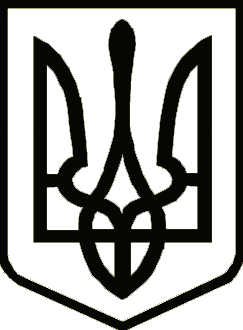 УКРАЇНАКОРЮКІВСЬКА  РАЙОННА РАДАЧЕРНІГІВСЬКОЇ ОБЛАСТІ(двадцять третя сесія сьомого скликання)Р І Ш Е Н Н Я12 березня 2019 року                                                                       № 1-23/VIIПро внесення змін до  Статуту                                                                                  комунального некомерційного підприємства«Корюківська центральна районна лікарня
Корюківської районної ради Чернігівської області»шляхом затвердження його в новій редакціїУ зв’язку з прийняттям наказу МОЗ України від 31.10.2018 № 1977 «Про внесення змін до Довідника кваліфікаційних характеристик професій працівників. Випуск 78 «Охорона здоров'я», упорядкуванням організаційної структури, враховуючи рекомендації постійних комісій районної ради, керуючись пунктом 20 частини першої статті 43 Закону України «Про місцеве самоврядування в Україні», районна рада вирішила:1. Внести зміни до Статуту комунального некомерційного підприємства «Корюківська центральна районна лікарня Корюківської районної ради Чернігівської області» шляхом затвердження його в новій редакції (додається).2. Генеральному директору комунального некомерційного підприємства «Корюківська центральна районна лікарня Корюківської районної ради Чернігівської області» забезпечити проведення державної реєстрації Статуту в новій редакції у порядку, передбаченому чинним законодавством України.        3. Контроль за виконанням рішення покласти на постійну комісію районної ради з питань управління та розпорядження об’єктами районної комунальної власності.Голова районної ради                                                                     В.І.ЧернухаЗАТВЕРДЖЕНО рішенням _- сесії Корюківськоїрайонної ради сьомого скликання                                                                                              від 12 березня 2020 року № _____Голова Корюківської районноїради  Чернігівської області__________________В.І.ЧернухаСТАТУТКОМУНАЛЬНОГО НЕКОМЕРЦІЙНОГО ПІДПРИЄМСТВА«КОРЮКІВСЬКА ЦЕНТРАЛЬНА РАЙОННА ЛІКАРНЯКОРЮКІВСЬКОЇ РАЙОННОЇ РАДИ ЧЕРНІГІВСЬКОЇ ОБЛАСТІ» (нова редакція)Корюківка20201. Загальні положенняКомунальне некомерційне підприємство «Корюківська центральна районна лікарня Корюківської районної ради Чернігівської області» (надалі - Підприємство) є закладом охорони здоров'я - комунальним унітарним некомерційним підприємством.Підприємство створене шляхом перетворення комунального лікувально–профілактичного закладу «Корюківська центральна районна лікарня Корюківської районної ради Чернігівської області» в комунальне некомерційне підприємство «Корюківська центральна районна лікарня Корюківської районної ради Чернігівської області». Підприємство є правонаступником усього майна, всіх прав та обов'язків комунального лікувально–профілактичного закладу «Корюківська центральна районна лікарня Корюківської районної ради Чернігівської області».Підприємство створене на базі комунального майна територіальних громад міста, селища та сіл Корюківського району.Засновником Підприємства є Корюківська районна рада (далі – Засновник). Підприємство є підпорядкованим, підзвітним та підконтрольним Засновнику. Управління Підприємством здійснює Корюківська районна державна адміністрація (далі – Орган управління) відповідно до делегованих Засновником повноважень.Підприємство здійснює господарську некомерційну діяльність, спрямовану на досягнення соціальних та інших результатів без мети одержання прибутку.Підприємство у своїй діяльності керується Конституцією України, Господарським та Цивільним Кодексами України, законами України, постановами Верховної Ради України, актами Президента України та Кабінету Міністрів України, загальнообов'язковими для всіх закладів охорони здоров'я наказами та інструкціями Міністерства охорони здоров'я України, загальнообов'язковими нормативними актами інших центральних органів виконавчої влади, відповідними рішеннями Засновника, місцевих органів виконавчої влади та цим Статутом.2. Найменування та місцезнаходженняНайменування: Комунальне некомерційне підприємство «Корюківська центральна районна лікарня Корюківської районної ради Чернігівської області».Скорочене найменування Підприємства: КНП «Корюківська ЦРЛ».Місцезнаходження Підприємства: 15300, Україна, Чернігівська область, Корюківський район, м. Корюківка, вул. Шевченка, 101.3.Мета та предмет діяльностіОсновною метою діяльності Підприємства є забезпечення медичного обслуговування населення шляхом надання йому медичних послуг в порядку та обсязі, встановлених законодавством, а також вжиття заходів з профілактики захворювань населення та підтримки громадського здоров'я.Відповідно до поставленої мети предметом діяльності Підприємства є:медична практика з надання вторинної медичної допомоги населенню;планування, організація, участь та контроль за проведенням профілактичних оглядів та диспансеризації населення, здійснення профілактичних заходів, у тому числі безперервне відстеження стану здоров'я населення з метою своєчасної профілактики, діагностики та забезпечення лікування хвороб, травм, отруєнь, патологічних, фізіологічних (під час вагітності) станів;консультації щодо профілактики, діагностики, лікування хвороб, травм, отруєнь, патологічних, фізіологічних (під час вагітності) станів, а також щодо ведення здорового способу життя;організація відбору та спрямування хворих на консультацію та лікування до закладів охорони здоров'я та установ, що надають третинну (високоспеціалізовану) медичну допомогу, та інших провідних клінік України (спеціалізовані центри), а також відбору хворих на санаторно-курортне лікування та реабілітацію у визначеному законодавством порядку;експертиза тимчасової непрацездатності хворих, видача та продовження листків непрацездатності, надання трудових рекомендацій хворим, що потребують переводу на інші ділянки роботи, своєчасне направлення хворих до медико-соціальних експертних комісій.участь у проведенні інформаційної та роз'яснювальної роботи серед населення щодо формування здорового способу життя.участь у державних та регіональних програмах щодо організації пільгового забезпечення медикаментами та лікарськими засобами населення у визначеному законодавством порядку та відповідно до бюджетного забезпечення галузі охорони здоров'я;участь у державних та регіональних програмах щодо скринінгових обстежень, профілактики, діагностики та лікування окремих захворювань у порядку визначеному відповідними програмами та законодавством;участь у визначенні проблемних питань надання вторинної медичної допомоги у Корюківському районі та шляхів їх вирішення;надання рекомендацій органам місцевого самоврядування щодо розробки планів розвитку вторинної медичної допомоги населенню Корюківського району;організація та проведення з’їздів, конгресів, симпозіумів, науково-практичних конференцій, наукових форумів, круглих столів, семінарів тощо;навчально-методична, науково-дослідницька робота;забезпечення підготовки, перепідготовки та підвищення кваліфікації працівників Підприємства;ліцензована у встановленому порядку діяльність, пов'язана з придбанням зберіганням, перевезенням, пересиланням, відпуском, використанням, знищенням наркотичних засобів, психотропних речовин, їх аналогів та прекурсорів, замісників їх аналогів, отруйних та сильнодіючих речовин (засобів) згідно з вимогами чинного законодавства України; залучення медичних працівників для надання вторинної медичної допомоги, в тому числі залучення лікарів, що працюють як фізичні особи-підприємці за договорами підряду, підтримка професійного розвитку медичних працівників для надання якісних послуг; координація діяльності лікарів із надання вторинної медичної допомоги з іншими суб'єктами надання медичної допомоги, зокрема закладами третинної медичної допомоги, санаторіями, а також з іншими службами, що опікуються добробутом населення, зокрема соціальною службою та правоохоронними органами; надання елементів паліативної допомоги пацієнтам на останніх стадіях перебігу невиліковних захворювань, яка включає комплекс заходів, спрямованих на полегшення фізичних та емоційних страждань пацієнтів, моральну підтримку членів їх сімей; інші функції, що випливають із покладених на Підприємство завдань; медична практика за спеціальностями вказаними в ліцензії;організація та надання кваліфікованої планово-консультативної медичної допомоги;вивчення, впровадження у практику роботи стаціонару Підприємства та поліклінічного відділення сучасних методів і засобів діагностики і лікування, роботи передових лікувально-профілактичних закладів, створення умов для творчої праці лікарів, середнього та молодшого медичного персоналу;координація і спрямування зусиль районних організацій, установ та підприємств на усунення або максимальне зменшення факторів, що шкідливо впливають на здоров'я і працездатність населення, а також на найповніше задоволення його потреб у медичній допомозі;організація роботи по охороні материнства і дитинства;проведення заходів по захисту населення у разі виникнення надзвичайних ситуацій;забезпечення Підприємства кваліфікованими кадрами, матеріально-технічними та медикаментозним забезпеченням, санітарним транспортом;правовий, соціальний і професійний захист медичних працівників;ліцензована у встановленому порядку діяльність з використання джерел іонізуючого випромінювання;огляд на стани сп'яніння алкогольного та наркотичного походження;профілактичні медичні огляди населення, в т. ч. наркологічні та психіатричні профілактичні огляди, медико-психологічні огляди водіїв та працівників інших професій, в т. ч. попередні, періодичні, позачергові;організація і надання платних послуг з медичного обслуговування населення відповідно до цін та тарифів, затверджених у встановленому чинним законодавством порядку, а також на підставі укладених договорів з підприємствами, установами, організаціями та громадянами;проведення різноманітних заходів, спрямованих на зміцнення і захист здоров'я населення, запобігання захворювань, забезпечення надання населенню гарантованого рівня медичної допомоги;залучення до консультацій хворих висококваліфікованих спеціалістів з обласних лікувально-профілактичних закладів та працівників науково-дослідних інститутів;організація статистичного обліку лікувально-профілактичної роботи;аналіз стану фінансового забезпечення Підприємства і його структурних підрозділів та розробка фінансових планів;здійснення закупівлі, зберігання та використання лікарських засобів, виробів медичного призначення, медичного обладнання та інвентарю, інших засобів, необхідних для функціонування Підприємства та його підрозділів; облік матеріальних цінностей, у тому числі медичного обладнання та інвентарю;планування та проведення ремонтно-будівельних робіт;надання майна в оренду;прийом та розгляд звернень громадян в межах компетенції;організація проходження навчально-виробничої та переддипломної практики студентами медичних навчальних закладів І-ІVрівнів акредитації;підприємство здійснює також інші види діяльності, які не заборонені чинним законодавством України і відповідають меті та предмету діяльності, що передбачені даним статутом. Підприємство може бути клінічною базою вищих та середніх медичних навчальних закладів усіх рівнів акредитації та закладів післядипломної освіти.4. Правовий статусПідприємство є юридичною особою публічного права. Права та обов'язки юридичної особи Підприємство набуває з дня його державної реєстрації.Підприємство користується закріпленим за ним комунальним майном, що є власністю територіальних громад Корюківського району на праві оперативного управління.Підприємство здійснює некомерційну господарську діяльність, організовує свою діяльність відповідно до фінансового плану, самостійно організовує виробництво продукції, виконання робіт, надання послуг і реалізує їх за цінами (тарифами), що визначаються в порядку, встановленому законодавством та цим Статутом.Збитки, завдані Підприємству внаслідок виконання рішень органів державної влади чи органів місцевого самоврядування, які було визнано судом неконституційними або недійсними, підлягають відшкодуванню зазначеними органами добровільно або за рішенням суду.Для здійснення господарської некомерційної діяльності Підприємство залучає і використовує матеріально-технічні, фінансові, трудові та інші види ресурсів, використання яких не заборонено законодавством.Підприємство має самостійний баланс, рахунки в Державному казначействі України, установах банків, круглу печатку зі своїм найменуванням, штампи, а також бланки з власними реквізитами.Підприємство має право укладати угоди, набувати майнових та особистих немайнових прав, нести обов'язки, бути особою, яка бере участь у справі, що розглядається в судах України, міжнародних та третейських судах.Підприємство самостійно визначає свою організаційну структуру та встановлює чисельність працівників, затверджує штатний розпис за погодженням із Органом управління.Підприємство надає медичні послуги на підставі ліцензії на медичну практику. Підприємство має право здійснювати лише ті види медичної практики, які дозволені органом ліцензування при видачі ліцензії на медичну практику.Підприємство не може жодним чином розподіляти отримані доходи (прибутки) або їх частину серед засновників, працівників (окрім оплати їхньої праці, нарахування єдиного соціального внеску), та інших пов'язаних з ними осіб.Не вважається розподілом доходів Підприємства в розумінні п. 4.11. Статуту, використання Підприємством власних доходів (прибутків) виключно для фінансування видатків на утримання такого неприбуткового підприємства, реалізації мети (цілей, завдань) та напрямів діяльності, визначених Статутом.5. Майно та фінансуванняМайно Підприємства є комунальною власністю і закріплюється за ним на праві оперативного управління. Майно Підприємства становлять необоротні та оборотні активи, основні засоби та грошові кошти, а також інші цінності, передані йому Засновником, вартість яких відображається у самостійному балансі Підприємства.Підприємство не має права відчужувати або іншим способом розпоряджатись закріпленим за ним майном, що належить до основних фондів без попередньої згоди Засновника. Підприємство не має права безоплатно передавати належне йому майно третім особам (юридичним чи фізичним особам) крім випадків, прямо передбачених законодавством та рішеннями Засновника. Усі питання, які стосуються відмови від права на земельну ділянку, що знаходиться на балансі Підприємства або її відчуження, вирішуються виключно Засновником.Джерелами формування майна та коштів Підприємства є:Комунальне майно, передане Підприємству відповідно до рішення про його створення;Кошти державного та місцевих бюджетів;Власні надходження Підприємства: кошти від здачі в оренду (зі згоди Засновника) майна, закріпленого на праві оперативного управління; кошти та інше майно, одержані від реалізації продукції (робіт, послуг);Цільові кошти;Кредити банків;Майно, придбане у інших юридичних або фізичних осіб;Майно, що надходить безоплатно або у вигляді безповоротної фінансової допомоги чи добровільних благодійних внесків, пожертвувань юридичних і фізичних осіб; надходження коштів на виконання програм соціально-економічного розвитку регіону, програм розвитку медичної галузі;Майно, отримане з інших джерел, не заборонених законодавством;Інші джерела, не заборонені законодавством.Вилучення майна Підприємства може мати місце лише у випадках, передбачених чинним законодавством України та відповідними рішеннями Засновника.Підприємство може одержувати кредити для виконання статутних завдань під гарантію Засновника.Підприємство має право надавати в оренду майно, закріплене за ним на праві оперативного управління, юридичним та фізичним особам відповідно до чинного законодавства України та за відповідними рішеннями Засновника.Підприємство самостійно здійснює оперативний, бухгалтерський облік, веде статистичну, бухгалтерську та медичну звітність і подає її органам, уповноваженим здійснювати контроль за відповідними напрямами діяльності Підприємства у визначеному законодавством порядку.Власні надходження Підприємства використовуються відповідно до чинного законодавства України та виключно для забезпечення статутної діяльності.Підприємство здійснює розрахунок тарифів та встановлює плату за послуги з медичного обслуговування, що надаються поза договорами про медичне обслуговування населення, укладеними з головними розпорядниками бюджетних коштів, у порядку встановленому законодавством та цим Статутом.6. Права та обов'язки6.1 	Підприємство має право:Звертатися у порядку, передбаченому законодавством, до центральних та місцевих органів виконавчої влади, органів місцевого самоврядування, а також підприємств і організацій незалежно від форм власності та підпорядкування, для отримання інформації та матеріалів, необхідних для виконання покладених на Підприємство завдань.Самостійно планувати, організовувати і здійснювати свою статутну діяльність, визначати основні напрямки свого розвитку відповідно до своїх завдань і цілей, у тому числі спрямовувати отримані від господарської діяльності кошти на утримання Підприємства та його матеріально-технічне забезпечення.Укладати господарські угоди з підприємствами, установами, організаціями незалежно від форм власності та підпорядкування, а також фізичними особами відповідно до законодавства. Здійснювати співробітництво з іноземними організаціями відповідно до законодавства.Самостійно визначати напрямки використання грошових коштів у порядку, визначеному чинним законодавством України.Здійснювати власне будівництво, реконструкцію, капітальний та поточний ремонт основних фондів у визначеному законодавством порядку.Залучати підприємства, установи та організації для реалізації своїх статутних завдань у визначеному законодавством порядку.Співпрацювати з іншими лікувально-профілактичними закладами різних рівнів, науковими установами.Надавати консультативну допомогу з питань, що належать до його компетенції, спеціалістам інших закладів охорони здоров'я на їх запит.Створювати структурні підрозділи Підприємства відповідно до чинного законодавства України за погодженням із Засновником.Здійснювати інші права, що не суперечать чинному законодавству.Обов'язки Підприємства:Керуватись у своїй діяльності Конституцією України, законами України, актами Президента України та Кабінету Міністрів України, рішеннями Засновника, іншими нормативно-правовими актами та цим Статутом.Створювати для працівників належні і безпечні умови праці, забезпечувати додержання чинного законодавства України про працю, правил та норм охорони праці, техніки безпеки, соціального страхування.Забезпечувати своєчасну сплату податкових та інших обов'язкових платежів з урахуванням своєї статутної діяльності та відповідно до чинного законодавства України.Розробляти та реалізовувати кадрову політику, контролювати підвищення кваліфікації працівників.Акумулювати власні надходження та витрачати їх в інтересах Підприємства відповідно до чинного законодавства України та цього Статуту.7. Управління підприємством та контроль за його діяльністюУправління Підприємством здійснює Корюківська районна державна адміністрація (далі – Орган управління).Поточне керівництво (оперативне управління) Підприємством здійснює керівник Підприємства – Генеральний директор, який призначається на посаду та звільняється з посади Засновником відповідно до діючого законодавства. Строк найму, права, обов'язки і відповідальність генерального директора, умови його матеріального забезпечення, інші умови найму визначаються контрактом,який укладає та розриває від імені Органу управління голова Корюківської районної державної адміністрації.Корюківська районна рада ( Засновник ) приймає рішення про:7.3.1.Призначення на посаду і звільнення з посади Генерального директора Підприємства.7.3.2.Затвердження Статуту Підприємства та внесення змін до нього.7.3.3.Притягнення Генерального директора Підприємства до дисциплінарної відповідальності за поданням Органу управління.7.3.4.Ліквідацію або реорганізацію Підприємства.7.3.5.Засновник здійснює контроль за ефективністю використання закріпленого за Підприємством майна, що є спільною власністю територіальних громад міста,селища та сіл Корюківського району.7.3.6. Засновник здійснює інші повноваження, визначені законодавством України. 7.4 Корюківська районна державна адміністрація (Орган управління):7.4.1.Затверджує план розвитку Підприємства, що розробляється Генеральним директором;7.4.2.Укладає з Підприємством договори про надання медичних послуг за Рахунок коштів районного бюджету, а також погоджує зміни або припинення таких договорів;7.4.3.За рішенням Засновника, укладає контракт з Генеральним директором; 7.4.4.Погоджує встановлення стимулюючих надбавок, преміювання та виплату матеріальної допомоги Генеральному директору Підприємства;7.4.5.Погоджує відпустку Генерального директора Підприємства;7.4.6.Погоджує перелік відділень Підприємства, а також фінансовий план та штатний розпис на календарний рік.7.4.7.Може ініціювати проведення відповідними органами комплексної ревізії фінансової та господарської діяльності Підприємства.7.4.8.Може вносити на розгляд Засновника питання про ліквідацію або реорганізацію Підприємства.7.4.9.Орган управління здійснює контроль за: - додержанням положень Статуту Підприємства та в разі їх порушень, в межах своїх повноважень, приймає відповідне рішення; - фінансово-господарською діяльністю Підприємства;- виконанням умов контракту, укладеного з Генеральним директором.7.5 Керівник Підприємства:Діє без довіреності від імені Підприємства, представляє його інтереси в органах державної влади і органах місцевого самоврядування, інших органах, у відносинах з іншими юридичними та фізичними особами, підписує від його імені документи, видає довіреності та делегує право підпису документів іншим посадовим особам Підприємства, укладає договори, відкриває в органах Державної казначейської служби України та установах банків поточні та інші рахунки. Самостійно вирішує питання діяльності Підприємства за винятком тих, що віднесені законодавством та цим Статутом до компетенції Засновника та Органу управління. Організовує роботу Підприємства щодо надання населенню, згідно з вимогами нормативно-правових актів медичної допомоги.Несе відповідальність за формування та виконання фінансового плану і плану розвитку Підприємства, результати його господарської діяльності, виконання показників ефективності діяльності Підприємства, якість послуг, що надаються Підприємством, використання наданого на праві оперативного управління Підприємству майна спільної власності територіальних громад і доходу згідно з вимогами законодавства, цього Статуту та укладених Підприємством договорів. Користується правом розпорядження майном та коштами Підприємства відповідно до законодавства та цього Статуту. Забезпечує ефективне використання і збереження закріпленого за Підприємством на праві оперативного управління майна. У межах своєї компетенції видає накази та інші акти, дає вказівки, обов'язкові для всіх підрозділів та працівників Підприємства. Забезпечує контроль за веденням та зберіганням медичної та іншої документації. У строки і в порядку, встановлені законодавством, повідомляє відповідні органи про будь-які зміни в даних про Підприємство, внесення яких є обов'язковим до Єдиного державного реєстру юридичних осіб та фізичних осіб-підприємців та громадських формувань. Подає, в установленому порядку, Органу управління квартальну, річну, фінансову та іншу звітність Підприємства, зокрема щорічно до 01 лютого надає бухгалтерську та статистичну звітність, інформацію про рух основних засобів, за запитом Засновника надає звіт про оренду майна, а також інформацію про наявність вільних площ, придатних для надання в оренду та іншу інформацію. Приймає рішення про прийняття на роботу, звільнення з роботи працівників Підприємства, а також інші, передбачені законодавством про працю рішення в сфері трудових відносин, укладає трудові договори з працівниками Підприємства. Забезпечує раціональний добір кадрів, дотримання працівниками правил внутрішнього трудового розпорядку. Створює умови підвищення фахового і кваліфікаційного рівня працівників згідно із затвердженим в установленому порядку штатним розписом. Забезпечує проведення колективних переговорів, укладення колективного договору в порядку, визначеному законодавством України. Призначає на посаду та звільняє з посади медичного директора, своїх заступників і головного бухгалтера Підприємства. Призначає на посади та звільняє керівників структурних підрозділів, інших працівників. Забезпечує дотримання на Підприємстві вимог законодавства про охорону праці, санітарно-гігієнічних та протипожежних норм і правил, створення належних умов праці.Вживає заходи до своєчасної та в повному обсязі виплати заробітної плати, а також передбачених законодавством податків, зборів та інших обов'язкових платежів. Несе відповідальність за збитки, завдані Підприємству з вини керівника Підприємства в порядку, визначеному законодавством. Затверджує положення про структурні підрозділи Підприємства, інші положення та порядки, що мають системний характер, зокрема:положення про преміювання працівників за підсумками роботи Підприємства;порядок надходження і використання коштів, отриманих як благодійні внески, гранти та дарунки;порядок приймання, зберігання, відпуску та обліку лікарських засобів та медичних виробів. За погодженням із Засновником та відповідно до вимог законодавства має право укладати договори оренди майна. Затверджує розроблені Підприємством, згідно чинного законодавства, тарифи на послуги, що надаються поза договорами про медичне обслуговування населення, укладеними з головними розпорядниками бюджетних коштів. Вирішує інші питання, віднесені до компетенції керівника Підприємства згідно із законодавством, цим Статутом, контрактом між Органом управління і керівником Підприємства. Керівник Підприємства та головний бухгалтер несуть персональну відповідальність за додержання порядку ведення і достовірність обліку та статистичної звітності у встановленому законодавством порядку.У разі відсутності керівника Підприємства або неможливості виконувати свої обов'язки з інших причин, обов'язки виконує медичний директор чи інша особа згідно з функціональними (посадовими) обов'язками.7.8 При Підприємстві можуть також утворюватися опікунські ради, до складу яких(за їхньою згодою) можуть включатися благодійники, представники громадськості та громадських об'єднань, благодійних, релігійних організацій, органів місцевого самоврядування, засобів масової інформації, волонтерів та інші. Рішення про створення опікунської ради та положення про неї затверджуються наказом керівника Підприємства та погоджуються з Органом управління.7.9. Затверджує, за погодженням із Органом управління, штатну чисельність підприємства. 8. Організаційна структура підприємства8.1. Структура Підприємства включає:І. Адміністративно-управлінський апарат. ІІ. Відділення КНП «Корюківська ЦРЛ».ІІІ. Допоміжні підрозділи:Структура Підприємства затверджується засновником. Порядок внутрішньої організації та сфери діяльності структурних підрозділів Підприємства (відділень) затверджуються керівником Підприємства за погодженням із Органом управління.Функціональні обов'язки та посадові інструкції працівників Підприємства затверджуються його керівником.Штатну чисельність Підприємства керівник визначає на власний розсуд на підставі фінансового плану Підприємства, затвердженому в порядку установленому цим Статутом з урахуванням необхідності створення відповідних умов для забезпечення належної доступності та якості медичної допомоги.9. Повноваження трудового колективуПрацівники Підприємства мають право брати участь в управлінні Підприємством через загальні збори трудового колективу, професійні спілки, які діють у трудовому колективі, інші органи, уповноважені трудовим колективом на представництво, вносити пропозиції щодо поліпшення роботи Підприємства, а також з питань соціально-культурного і побутового обслуговування. Представники профспілкової організації, представляють інтереси працівників в органах управління Підприємства відповідно до законодавства. Підприємство зобов'язане створювати умови, які б забезпечували участь працівників у його управлінні.Трудовий колектив Підприємства складається з усіх громадян, які своєю працею беруть участь у його діяльності на основі трудового договору (контракту, угоди) або інших форм, що регулюють трудові відносини працівника з Підприємством.До складу органів, через які трудовий колектив реалізує своє право на участь в управлінні Підприємством, не може обиратися керівник Підприємства. Повноваження цих органів визначаються законодавством.Виробничі, трудові та соціальні відносини трудового колективу з адміністрацією Підприємства регулюються колективним договором.Право укладання колективного договору надається керівнику Підприємства, а від імені трудового колективу - уповноваженому ним органу. Сторони колективного договору звітують на загальних зборах колективу не менш ніж один раз на рік.Питання щодо поліпшення умов праці, життя і здоров'я, гарантії обов'язкового медичного страхування працівників Підприємства та їх сімей, а також інші питання соціального розвитку вирішуються трудовим колективом відповідно до законодавства, цього Статуту та колективного договору.Джерелом коштів на оплату праці працівників Підприємства є кошти, отримані в результаті його господарської некомерційної діяльності. Форми і системи оплати праці, норми праці, розцінки, тарифні ставки, схеми посадових окладів, умови запровадження та розміри надбавок, доплат, премій, винагород та інших заохочувальних, компенсаційних і гарантійних виплат встановлюються у колективному договорі з дотриманням норм і гарантій, передбачених законодавством, Генеральною та Галузевою угодами. Мінімальна заробітна плата працівників не може бути нижчою від встановленого законодавством мінімального розміру заробітної плати. Оплата праці працівників Підприємства здійснюється у першочерговому порядку. Усі інші платежі здійснюються Підприємством після виконання зобов'язань щодо оплати праці.Працівники Підприємства провадять свою діяльність відповідно до Статуту, колективного договору та посадових інструкцій згідно з законодавством.10. Контроль та перевірка діяльності10.1 Підприємство самостійно здійснює оперативний та бухгалтерський облік результатів своєї діяльності, веде обробку та облік персональних даних працівників, а також веде юридичну, фінансову та кадрову звітність. Порядок ведення бухгалтерського обліку та обліку персональних даних, статистичної, фінансової та кадрової звітності визначається чинним законодавством України.10.2 Контроль якості надання медичної допомоги хворим на Підприємстві здійснюється шляхом експертизи відповідності якості наданої медичної допомоги міжнародним принципам доказової медицини, вимогам галузевих стандартів в сфері охорони здоров'я та діючому законодавству.10.3 Підприємство несе відповідальність за своєчасне i достовірне подання передбачених форм звітності вiдповiдним органам.11. ПРИПИНЕННЯ ДІЯЛЬНОСТІПрипинення діяльності Підприємства здійснюється шляхом його реорганізації (злиття, приєднання, поділу, перетворення) або ліквідації за рішенням Засновника, а у випадках, передбачених законодавством України, - за рішенням суду або відповідних органів державної влади.У разі реорганізації Підприємства вся сукупність його прав та обов'язків переходить до його правонаступників.Ліквідація Підприємства здійснюється ліквідаційною комісією, яка утворюється Засновником або за рішенням суду.Порядок і строки проведення ліквідації, а також строк для пред'явлення вимог кредиторами, що не може бути меншим ніж два місяці з дня опублікування рішення про ліквідацію, визначаються органом, який прийняв рішення про ліквідацію.Ліквідаційна комісія розміщує у друкованих засобах масової інформації повідомлення про припинення юридичної особи та про порядок і строк заявлення кредиторами вимог до неї, а наявних (відомих) кредиторів повідомляє особисто в письмовій формі у визначені законодавством строки. Одночасно ліквідаційна комісія вживає усіх необхідних заходів зі стягнення дебіторської заборгованості Підприємства.З моменту призначення ліквідаційної комісії до неї переходять повноваження з управління Підприємством. Ліквідаційна комісія складає ліквідаційний баланс та подає його органу, який призначив ліквідаційну комісію. Достовірність та повнота ліквідаційного балансу повинні бути перевірені в установленому законодавством порядку. Ліквідаційна комісія виступає в суді від імені Підприємства, що ліквідується.Черговість та порядок задоволення вимог кредиторів визначаються відповідно до законодавства.Працівникам Підприємства, які звільняються у зв'язку з його реорганізацією чи ліквідацією, гарантується дотримання їх прав та інтересів відповідно до законодавства про працю.У разі припинення діяльності Підприємства (ліквідації, злиття, поділу, приєднання або перетворення) усі активи Підприємства передаються одній або кільком неприбутковим організаціям відповідного виду або зараховується до доходу бюджету.Підприємство є таким, що припинило свою діяльність, із дати внесення до Єдиного державного реєстру запису про державну реєстрацію припинення юридичної особи.